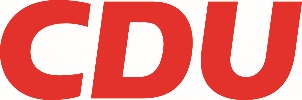 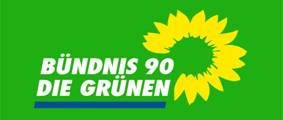 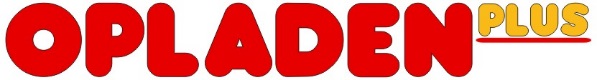 Herrn
Oberbürgermeister
Uwe Richrath
Friedrich-Ebert-Platz 151373 Leverkusen 								24. August 2016Sehr geehrter Herr Richrath,bitte setzen Sie den folgenden Antrag auf die Tagesordnung der Ratssitzung am 29.August. Der Rat bittet den Oberbürgermeister sich an die Mitglieder des Bundestagsausschusses für Verkehr und digitale Infrastruktur mit der Aufforderung zu wenden, in die Beratungen über den Bundesverkehrswegeplan (Ende Oktober) die Forderung der Stadt Leverkusen nach einem Autobahntunnel zwischen dem Leverkusener Kreuz und der A-1-Rheinbrücke aufzunehmen und dazu auch Sachverständige hinzuzuziehen.Begründung:  
Auch im zweiten Entwurf des Bundesverkehrswegeplans (BVWP) werden die Gesamtkosten für die Erweiterung der A-1 zwischen der Anschlussstelle Köln/Niehl und dem Autobahnkreuz Leverkusen mit 860 Mio € festgeschrieben. Die Stellungnahme der Stadt vom Mai 2016, nach der mit diesem Betrag die vom Rat geforderte Tunnellösung nicht realisiert werden kann, blieb offensichtlich unberücksichtigt. Die Beratungen des Verkehrsausschusses Ende Oktober bieten die letzte Gelegenheit, die finanziellen Voraussetzungen für einen Tunnelbau im Rahmen des BVWP zu schaffen.Mit freundlichen Grüßen Bündnis 90/ Die Grünen                                       CDU                                           Opladen plus 